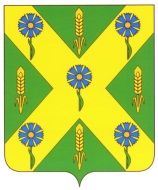 РОССИЙСКАЯ  ФЕДЕРАЦИЯОРЛОВСКАЯ ОБЛАСТЬАДМИНИСТРАЦИЯ НОВОСИЛЬСКОГО РАЙОНАПОСТАНОВЛЕНИЕ18.06 2020 г.                                                                      № 164В соответствии с постановлением Правительства Орловской области 
от 2 октября 2017 года № 412 «Об утверждении Положения о проекте «Народный бюджет» в Орловской области» в целях сбора предложений граждан и институтов гражданского общества для определения Перечня мероприятий для участия Новосильского района Орловской области в проекте «Народный бюджет» в Орловской области на 2020 и 2021 годы, руководствуясь статьей 4 Устава Новосильского района, администрация Новосильского района  п о с т а н о в л я е т:1. Начать прием предложений граждан и институтов гражданского общества для определения Перечня мероприятий для участия Новосильского района Орловской области в проекте «Народный бюджет» в Орловской области на 2020 и 2021 годы (далее – предложения). Прием предложений осуществляется в разумный срок до установления фактических оснований полагать, что волеизъявление населения Новосильского района Орловской области в отношении соответствующих мероприятий сформировано.2. Определить пункты сбора предложений, их адреса и график работы согласно приложению к настоящему постановлению.3. Провести информационную кампанию по оповещению граждан, имеющих место жительства на территории Новосильского района  Орловской области, а также институтов гражданского общества, осуществляющих деятельность на территории Новосильского района  Орловской области о приеме предложений.4. Подведение итогов приема предложений осуществляется рабочей группой администрации Новосильского района с привлечением представителей общественности.5. Результат заседания рабочей группы администрации Новосильского района оформляется протоколом, в который включаются мероприятия, получившие наиболее широкую поддержку со стороны граждан, имеющих место жительства на территории Новосильского района  Орловской области, а также институтов гражданского общества, осуществляющих деятельность на территории Новосильского района Орловской области, в течение 2 рабочих дней с момента окончания приема предложений в соответствии с пунктом 1 настоящего постановления.6. Управлению  организационно-контрольной работы и делопроизводства администрации Новосильского района опубликовать настоящее постановление в средствах массовой информации, разместить на официальном сайте администрации Новосильского района в сети «Интернет».7. Контроль за исполнением настоящего постановления возложить на начальника управления организационно-контрольной работы и делопроизводства администрации Новосильского района Дьячкова Сергея Николаевича.Глава Новосильского района                                                         Е.Н. Демин                                                                                           Приложение                                                             к постановлениюадминистрации Новосильского района от __________________ №  _______Пункты сбора предложений граждан и институтов гражданского общества для определения Перечня мероприятий для участия  Новосильского района Орловской области в проекте «Народный бюджет» в Орловской области на 2020 и 2021 годы№Пункт сбора предложенийАдрес места нахожденияРежим работы